FV provedl dne 8.6. kontroly hospodaření Školy a Školky, na kterých nenalezl žádné nedostatky.FV byl seznámen s plánem rozpočtu u Školy i Školky a jejich plněním na rok 2020. U Školy již došlo k 1. 1. 2020 ke změně tarifu elt. U Školky je hlavní problém únik vody v rozvodech topení již odstraněn. V obou organizacích dochází z důvodu omezení provozu k úsporám nákladů.Dále FV provedl dne 8.6. kontrolu hospodaření Obce, kde posuzoval oprávněnost vydání jednotlivých položek ve vazbě na rozpočet Obce. Seznámil se s pohledávkami Obce po splatnosti, stavech na účtech Obce, rozvahou a výkazem zisku a ztrát. Nebyl zde zjištěn rozpor mezi prvotními doklady a účetní evidencí. Na svém jednání dne 8.6. FV poté FV byl seznámen panem starostou s problémy rekonstrukce páteřní komunikace a výhledem budoucích investičních akcí. Bude i nadále probíhat projekční příprava směřující (v případě dotací) k vybudování hasičské zbrojnice.Pan starosta nám předložil plán CF na konec roku a na rok 2020. Odhad propadu příjmů je již nyní 10 mil. Kč. Cílem je využít celou půjčku na výstavbu vodohospodářské infrastruktury.Zápisy jsou k dispozici na webu.       ing. Antonín Rakpředseda finančního výboru Obec Psáry a Dolní Jirčany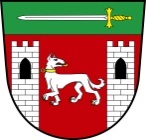 